様式第７号（第１５条関係）実績報告書　　年　　月　　日板野町長　　様(申請者)（〒　　　－　　　　）住　　所ﾌ ﾘ ｶﾞ ﾅ氏　　名　　　　　　　　　　　　　 　 　印　　　　　　　　　　　　　　　　　電話番号（　　　　　　　　　　　　　　　）補助事業が完了したので，板野町空き家再生等促進事業費補助金交付要綱１５条の規定により次のとおり関係書類を添えて報告します。１　事　業　名　　　　年度　　　　　　　　　　　事業２　補助金の交付の指令番号　　　　年　　月　　日付け　　第　　　　　号３　添付書類(1) 補助金精算書（様式第　号）(2) 工事代金請求書（補助対象経費の内訳明細のあるもの）の写し(3) 工事代金領収書の写し(4) 工事写真　※着手前から完了までの写真工事写真（例）□　状況写真※　工事写真撮影箇所図は，右図の例にならって撮影箇所を図示してください。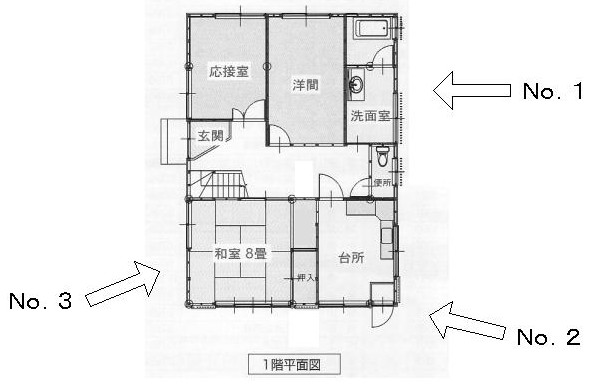 写真には，工事箇所と工事内容を付記してください。（第　　面／　　面）１　建物の名称１　建物の名称所在地２　工事写真撮影箇所図※２　工事写真撮影箇所図※２　工事写真撮影箇所図※